PREPARING FOR AN INTERVIEW (SESSION 2)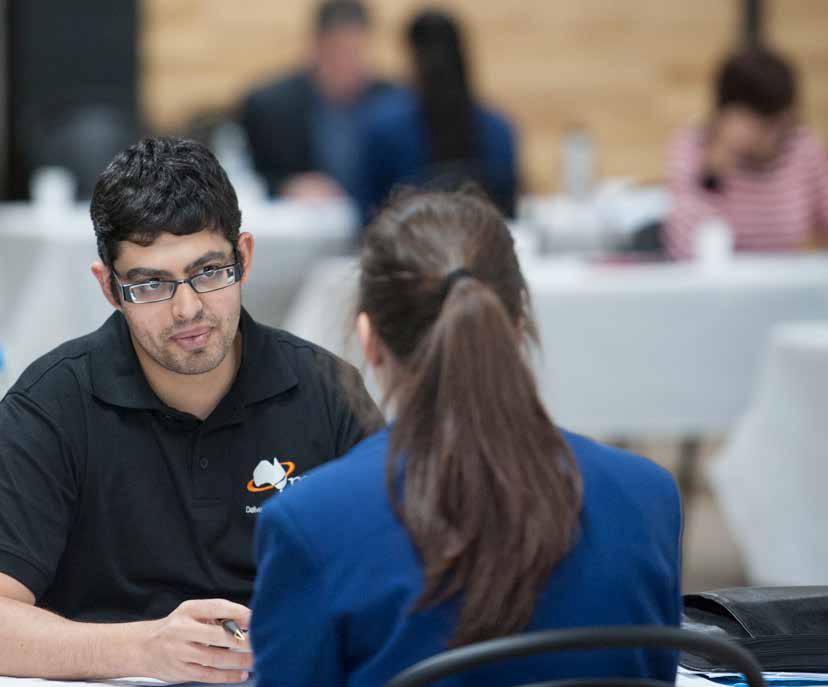 TOPICSInterview etiquetteManaging stress in an interview Interview questionsPractise interview with peers Using S.O.A responses Interview evaluation formLEARNING INTENTIONThe learner understands the questions and employerm expectations, and is able to practise their interview  skills.This lesson may be co-delivered with an industry partnerLESSON 6:PREPARING FOR ANINTERVIEW (SESSION 2)FOCUSInterview etiquette expectations, how to manage stress and practising answers to commonly asked interview questions.STUDENT OUTCOMESUnderstanding of appropriate etiquette for an interviewKnowledge of techniques to handle stress during an interviewAbility to perform a mock interview and answer commonly asked interview questionsOUTLINEInterview etiquetteOpen a discussion about interview etiquette supported by the handout on page 50.Managing stress in an interviewOpen a discussion about how stress can affect us with job interviews.Brainstorm techniques to manage stress  before  and during the interview. Ask who in the room has had a job  in the past? What was the process of getting hired? This conversation can be supported by the handout on page 51.Interview questionsAn opportunity for students to familiarise themselves with the interview questions they will be asked at the mock interviews.Practise interview with peersUse the interview questions and evaluation form from pages 52-55Using S.A.O responsesIntroduce the S.A.O responses techniqueOrganise students in pairs, students to take it in turns to  be the interviewer and interviewee. During the interviews, students can complete the evaluation forms and offer feedback to each other.Interview evaluation formsThis evaluation form is used at the mock interview events by volunteer interviewers. Students should familiarise themselves with the criteria they will be marked on.OUTPUTSComplete interview evaluation forms during practice interviewsOTHER RESOURCES OF INTERESTManaging stress - Brainsmart, BBC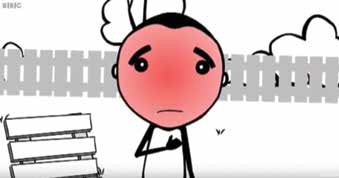 www.youtube.com/watch?v=hnpQrMqDoqELESSON 6:PREPARING FOR ANINTERVIEW (SESSION 2)INTERVIEW ETIQUETTE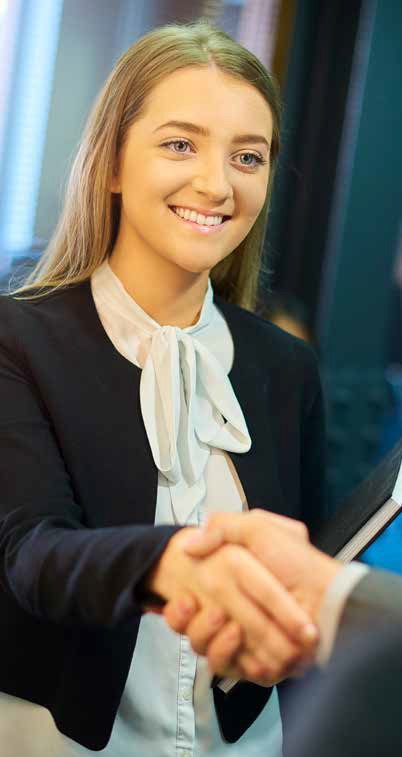 Before you go inTurn off your phone - Don’t forget to switch your phone off or to silent before you go in.Go into the interview alone - Don’t bring your parent/ guardian/friend in.When you enter the interviewIntroduce yourself to the interviewer and shake hands. Sit down when asked. A handshake should be firm and deliberate, not limp.Take time to breathe. Take some slow deep breaths before you start. Be conscious of your breath and slow it down before answering questions.Never interrupt the interviewer before they finish asking the question.Sell yourself!Don’t  forget, the topic of conversation in an interview  is you! What other topic could you possibly know moreabout? Don’t be shy about describing your best skills and experience, show them why you can do the job well.Employers hire a large percentage of their employees based on preparation and attitude, only a small percentage is based on skill. This means that even though you may not have exactly what is needed for the job, if you are prepared and your body language and behaviour show that you are enthusiastic and keen to learn you will most likely find yourself employed quicker than you think.At the end of the interviewGet an indication from the employer of when you will find out if you’ve got the job or not. Organise to contact the employer in four days regarding the position.Always thank the interviewer/sBe polite. Thank the interviewer/s for their time and express how you look forward to hearing from them.Shake their hands at the end.LESSON 6:PREPARING FOR ANINTERVIEW (SESSION 2)MANAGING STRESS IN AN INTERVIEWStress is something everyone experiences from time to time, it is a response to pressure when faced with a challenging or threatening situation. That pressure is not only about what’s happening around us, but often also about the pressure we might put on ourselves. Job interviews are a common cause of stress for many people.Keep in mind that stress can sometimes be a good thing!  In the context of an interview, it shows that you care about getting the job, and performing well. It can actually help to sharpen your focus.There are techniques you can use to avoid levels of stress becoming overwhelming and impacting your daily life.TECHNIQUES BEFORE AND DURING THE INTERVIEWBefore the interviewBeing as prepared as possible will help to minimise feelings of stress. This includes: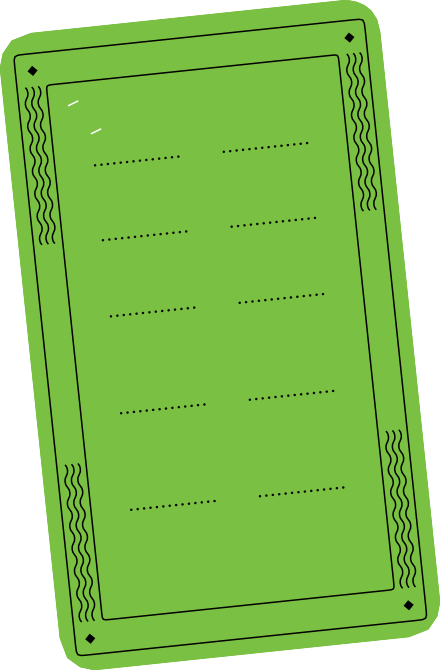 having your clothes readybit of knowledge about the business/organisationjourney plannedthought about some responses to common interview questionsArriving ten minutes early not only shows that you’re organised; it also helps relieve your own stress avoiding a last minute rush to get there.Visualisation is a relaxation technique in which you imagine yourself succeeding in the situation. By doing so, you’re mentally preparing to handle the event in real life.You can practise visualisation in the days, hours or even minutes before an interview. Simply close your eyes and breathe deeply. Picture yourself greeting the interviewer confidently and answering tough questions with ease.During the interviewBreathing deeply and slowly (and quietly, of course)Sit up straight and don’t cross your legs or armsKeep your hands and jaw relaxed, not clenchedSmileSpeak slowly and pause for breath often. If you reach a question that you can’t think of a response straight away, take a moment to think and maybe even paraphrase the question out loud. Don’t panic, take your time to breathe and regain your focus.It’s okay to admit that you’re nervous. Interviewers don’t see this as a weakness.Who you can talk to if you’re experiencing high level stress or anxiety:If the feelings of stress begin to affect your mental and/or physical health, you may need to seek support.School staff (welfare staff, school nurse, teachers)An adult you trustYour GP (doctor)Local service (headspace, youth services etc.)www.eheadspace.org.au or 1800 650 890Lifeline (24hr): 13 11 14 – crisis support, free from mobilesKids Helpline: 1800 55 1800 & Web – free/ confidentialheadspace.org.auEmergency: 000Use anAnti-Anxiety Card to tackle interview stressLESSON 6:PREPARING FOR ANINTERVIEW (SESSION 2)INTERVIEW QUESTIONSBelow are the set questions that the interviewer will be using during the mock interview event.Practising answers for these questions will help you once you get into the interview situation.Icebreaker question:The interviewer will take a quick look at the candidates resume to see if there are any questions they could ask  which are relevant to the job or things which are interestinge.g. special awards, general interests, hobbies etc.USING S.A.O RESPONSESWhen answering interview questions, it is recommended that you use the SAO approach.It’s also a good idea to use this approach when responding to Key Selection Criteria.SITUATION	ACTION	OUTCOMEGeneral question: Tell us a little about yourself?Why would you like to do this job or work for this company?Have you ever been involved in any work experience /Where and when you did somethingExampleWhat you did and how you did itWhat the result of your actions werevolunteering / paid employment before?If student answered yes: Can you tell me a little about what you did, where it was and how you went?If student answered no: Can you tell me about any subjects, training or activities you have been involved in at school or in your community that might assist you in this job?What qualities or skills do you think you can offer for this job?Can you give me an example from school or work where you have worked in a team to complete some task?Can you think of a time when you have had to solve a problem at school/at work/at home/ somewhere else,describe how you went about it and what the outcome was?Would you like to ask me any questions?Interview Question - What are your time management/ organisational skills like?SITUATION  I am currently undertaking a VET subject  in fashion design, as well as my other normal Year 10 subjects. This requires that I travel to do VET at my local TAFE every Wednesday afternoon and miss two periods of other subjects.ACTION I have to find time to speak to 2 of my class teachers in the subjects that I have missed for the week, to review the work and homework assigned.OUTCOME As a result of this action I am progressing well in all my subjectsINTERVIEW EVALUATION FORM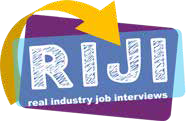 PG 1Disclaimer: All evaluations are conducted to assist students in obtaining practical interview skills for future opportunitiesINTERVIEWER NAME       	 STUDENT NAME	 	                                                                                          SCHOOL NAME	 	INTERVIEW EVALUATION FORMP2QUESTION RESPONSE/ PERFORMANCERATINGSCALE 1 - 51- NEEDS IMPROVEMENT5- VERY COMPETENTCOMMENTSResume standardHandshakeProfessional AppearanceSelf Confidence, comfort levelConsider the following elements:Voice Tone, VolumePosture, Body positionEye ContactUse of selling pointsQUESTION RESPONSE/ PERFORMANCERATINGSCALE 1 - 51- NEEDS IMPROVEMENT5- VERY COMPETENTCOMMENTSQuestion responses:Provide either an overall evaluation comment about all of the answers provided or you can comment on individual question responses below.Response to Qn 1:Icebreaker questionResponse to Qn 2:Why would you like to do this job or work for this company?Response to Qn 3:Have you been involved in any work experience/volunteering/paid employment before?If Yes, can you tell me a little about what you did?If No, can you tell me about any subjects, training or activities you have been involved in at school or in your community that might assist you in this job?Response to Qn 4:What qualities or skills do you think you can offer for this job?Response to Qn 5:Can you give me an example from school or work where you have worked in a team to complete some task?Response to Qn 6:Can you think of a time when you have had to solve a problem at school/at work/at home/somewhere else?Describe how you went about it and what the outcome was.Response to Qn 7:Would you like to ask me any questions?